Per Colorado Revised Statute § 18-1-1001.The court has issued a mandatory protection order in your case. Pursuant to Colorado law you are ordered to do the following for the duration of the mandatory protection order;Refrain from possessing or purchasing any firearms or ammunition and;Relinquish any firearms and / or ammunition in your immediate possession or control or subject to your immediate possession or control.You are required to relinquish any firearm(s) and / or ammunition within 24 hours after being served with the mandatory protection order or within 24 hours of being released from jail, excluding legal holidays and weekends. The court in its discretion may require you to relinquish any firearm or ammunition in your immediate possession or control or subject to your immediate possession or control before being released from jail. The court may grant you additional time if you demonstrate to the court that you are unable to comply within 24 hours.Failure to relinquish will be either a violation of the mandatory protection order or contempt of court charge depending on the circumstances of the issuing courts order.Ways to Relinquish a Firearm and/or Ammunition.You may sell or transfer the firearm(s) to a federally licensed firearm dealer that purchases firearms. A federally licensed firearms dealer that takes possession of your relinquished firearm must provide a written receipt of the transaction and signed declaration to you to provide to the court. You must file the written receipt and signed declaration with the court within seven (7) business days of the order to relinquish firearms and/or ammunition.Federally licensed firearms dealers will not purchase ammunition from an individual due to liability reasons. You may donate the ammunition to a friend, family or law enforcement entity who must provide a receipt of that transaction with their signature and your signature on that receipt to provide to the court.You may store your firearm(s) and/or ammunition with any law enforcement agency that voluntarily takes firearms and ammunition for storage or with a storage facility the law enforcement agency has contracted for the storage of transferred firearms or ammunition. A law enforcement agency that takes possession of a relinquished firearm and ammunition must provide a written receipt and signed declaration to you. You must file the written receipt and signed declaration with the court within seven (7) business days of the order to relinquish firearms and/or ammunition. Not all law enforcement agencies will store firearms and ammunition or they may just store the firearm and not accept the ammunition. You may donate the ammunition to a friend, family or law enforcemententity who must provide a receipt of that transaction with their signature and your signature on that receipt to provide to the court.You may sell or transfer the firearms and/or ammunition to a qualified private party. This can only be done at a federally licensed firearm dealer who does private transfers. A criminal background check must be completed on the purchaser/transferee and upon completion of that background check, a written statement of the results of the criminal background check form, a written receipt, and a signed declaration from the federally licensed firearm dealer who did the transfer showing what firearms were purchased or transferred shall be obtained by you. The written receipt must be dated and signed by you, the transferee, and the federally licensed firearms dealer. You must file the written statement of the results of the criminal background check, written receipt, and signed declaration with the court within seven (7) business days of the order to relinquish firearms and/or ammunition.You may transfer and store your firearms and ammunition at a federally licensed firearms dealer who does private storage. You must obtain a written receipt and signed declaration from the federally licensed firearms dealer of them excepting the weapons for storage through a firearms transfer of the weapons onto their BATF records. You must file the written receipt and signed declaration with the court within seven (7) business days of the order to relinquish firearms and/or ammunition.You may make a bona fide gift or loan of the firearms or ammunition to an immediate family member without a background check if they can legally possess those items. Immediate family members to which you can gift or loan firearms or ammunition are limited to spouses, parents, children, siblings, grandparents, grandchildren, nieces, nephews, first cousins, aunts and uncles. You must provide a written receipt and signed declaration to the court of the firearms and ammunition with your signature and the family members signature on it showing the gift or loan of the firearms and ammunition. You may also ship your firearms to an immediate family member using a federally licensed firearms dealer who will do the transfer from their place of business to another federally licensed firearms dealer. You may not transfer the firearm to a private party living in the same residence as you at the time of the transfer.You may also relinquish your firearms and/or ammunition while being detained in jail per the courts order by using a third party who can legally be in possession of the firearms and/or ammunition to transport them to an immediate family member or to a federally licensed firearms dealer who does private storage or private transfers of firearms or to a law enforcement agency. This third party must provide a written receipt and signed declaration to the court on your behalf so that you may be released from jail to complete the transfer at the federally licensed firearms dealer. If the firearms and ammunition are given to an immediate family member a written receipt and signed declaration must still be provided to the court which you must sign before being released from jail.You are required to file the paperwork and receipts showing that you have relinquished or sold all firearms and/or ammunition with the court within 7 business days of the court’s order.JDF 691Proper Way to Relinquish a Firearm or Ammunition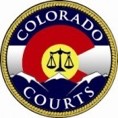 Proper Way to Relinquish a Firearm or Ammunition